Договор № г. Москва                                                                            «  »      2021 г.  ООО « » именуемое в дальнейшем «Заказчик», в лице  Генерального директора      , действующего на основании Устава      с одной стороны, и ООО «Мак-Транс», именуемое в дальнейшем «Подрядчик», в лице Генерального директора Мунтяна Сергея Парфиновича, действующего на основание Устава, с другой стороны заключили настоящий договор о нижеследующем:1.Предмет договора1.1. Заказчик поручает, а Подрядчик принимает на себя проведение работ по вывозу     строительного мусора с территории Заказчика, автомашинами   марки  Газон Нехт (А349КМ7999,А302КМ799) КАМАЗ 65115(Т992ЕХ777,К687ОТ199,О776ХК197,  Вольво Х389ОЕ799)2. Обязанности Подрядчика2.1. Подать машину для вывоза строительного мусора, по адресу и в сроки, письменные согласованные с Заказчиком, на основании поданных им заявок.2.2. Производить вывоз строительного мусора течение 24-х часов с момента поступления соответствующей заявки или в согласованное сторонами время. Заявки принимаются диспетчерской службой Подрядчика по телефонам 8(495)645-18-34; 8(926)237-26-83;3. Обязанности Заказчика3.1. Обеспечить для вывоза строительного мусора круглосуточный или в согласованное сторонами время, доступ и подъезд транспортного средства на территорию или объект Заказчика.3.2.Самостоятельно выполнять загрузку машины с соблюдением технических норм, при этом объем загруженного контейнера не должен выступать за габариты бункера и затруднять погрузку бункера на автомобиль, его транспортировку и выгрузку строительного мусора из бункера.3.4. Обеспечить сохранность бункера на объекте, не допускать перемещения бункера на объекте средствами механизации, не предназначенными для таких работ.  3.5. Предоставлять заявку в диспетчерскую службу Подрядчика на вывоз строительного мусора в течение дня, предшествующего началу производства работ.3.6. Не привлекать для транспортировки бункера сторонние организации.4. Порядок расчетов  4.1.Оплата работ производится на основании счета Подрядчика в порядке, согласно Протоколу согласования цен (Приложение № 1.)4.2.Подрядчик является плательщиком НДС.Стр.1 из 44.3.  Оплата за оказанные услуги производится Заказчиком на основании счета, выставляемого Подрядчиком, по  предоплате, и не позднее 5-ти банковских дней, с момента выставления счёта Подрядчиком. По завершению выполнения работ, Подрядчик предоставляет Заказчику пакет бухгалтерских документов и акт сдачи-приёмки выполненных работ (услуг). Указанные в настоящем пункте документы, по усмотрению Подрядчика, могут быть направлены Заказчику путем личного вручения, или по почте или на адрес электронной почты.4.4. Сроки оплаты могут быть изменены по дополнительному соглашению Сторон.5. Условия выполнения работ5.1. Подрядчик выполняет Работы на основании заявок Заказчика на вывоз мусора.5.2. В случае невыполнения Заказчиком обязательств, предусмотренныхнастоящим Договором, Подрядчик вправе приостановить выполнение Работ до полного выполнения Заказчиком своих обязательств.6. Ответственность сторон6.1. Холостой прогон по вине Заказчика (бункер не загружен, перегружен, нет подъезда к бункеру), оплачивается Заказчиком в полном объёме стоимости вывоза данного бункера в том случае, если Заказчик не устраняет причины, препятствующие вывозу мусора в течение 1 (одного) часа.6.2. За нарушение условий настоящего Договора виновная сторона возмещает другой стороне причиненные таким нарушением убытки в порядке, предусмотренном действующим законодательством РФ.6.3. Стороны освобождаются от ответственности за частичное или полное неисполнение обязательств по Договору, если это неисполнение явилось следствием обстоятельств непреодолимой силы, возникших после заключения Договора в результате событий чрезвычайного характера, которые Стороны не могли ни предвидеть, ни предотвратить разумными мерами.6.4. В случае наступления обстоятельств непреодолимой силы Стороны обязуются уведомлять друг друга письменно не позднее пяти дней с момента наступления таких событий и совместно принимают решение о дальнейших действиях и взаимоотношениях. Сторона, у которой возникли обстоятельства непреодолимой силы, обязана по требованию другой Стороны приложить соответствующий документ, выданный уполномоченным органом.7. Порядок разрешения споров7.1. Все споры и разногласия, возникшие в связи с исполнением Договора, его изменением, расторжением или признанием не действительным, Стороны будут стремится решить путем досудебного (претензионного) урегулирования. Претензия должна быть рассмотрена и по ней дан ответ в течение 10 (Десяти) дней от даты ее получения. В случае невозможности разрешения разногласий путем переговоров они подлежат рассмотрению в арбитражном суде в установленном законодательством порядке.7.2. В случае не достижения согласия в указанном порядке все споры, разногласия или требования, возникающие из настоящего договора или в связи с ним, в том числе касающиеся его исполнения, нарушения, прекращения или недействительность, подлежат разрешению в Арбитражном суде города Москвы в соответствии с законодательством Российской Федерации.              Стр.2 из 48. Срок действия договора8.1.Срок действия договора с момента его подписания по 31-12-2021 года. Договор вступает в силу с момента подписания и действует до полного выполнения обязательств, принятых настоящим договором.Договор считается не действительным если для Заказчика не был выставлен ни один счет. В случае отсутствия уведомления от одной из Сторон об окончания действия Договора, Договор считается продленным на один календарный год.9. Условия расторжения договора9.1. Договор может быть расторгнут досрочно по соглашению сторон.О расторжении договора стороны письменно уведомляют друг друга за 15 (пятнадцать) дней до срока расторжения договора.10. Прочие условия10.1. Все изменения и дополнения к настоящему договору должны быть совершены в письменной форме и подписаны уполномоченными представителями сторон.10.2. Настоящий договор составлен в двух экземплярах, каждый из которых имеет одинаковую юридическую силу.Реквизиты и юридические адреса сторон:10.3. Заказчик : ООО « »ИНН/КПП Адрес Юр :тел: р/с  Ф-л ГПБ (АО) г.Москва К/С                                     ,БИК 10.4. Подрядчик:  ООО «Мак-Транс»  Юр. адрес:115093 г. Москва, ул. Б.Серпуховская, д.44.оф.19                                           Почтовый адрес: 115093 г. Москва, ул. Б.Серпуховская, д.44.оф.19                                                    Тел. 8(495) 645-18-34                                                                                                                                           ИНН 7705907055/КПП 770501001                                                                                                                 Р/С 40702810222000025643                                                                                                                  АКБ  ПАО  “АБСОЛЮТ БАНК” Московский ГТУ БАНКА РОССИИ,                                            К/С 30101810500000000976, БИК 044525976Подписи сторон:Заказчик                                                                 Подрядчик                  /                           /                                                                  /Мунтян С.П./                                                          Стр.3 из 4                                                                                                             Приложение № 1                                                                                                                       к договору №                                                                                                           от « »  2021гПРОТОКОЛ  СОГЛАСОВАНИЯ ЦЕНЗаказчик                                                                Подрядчик                                                                                                                              Мунтян С.П.                                                                                                                 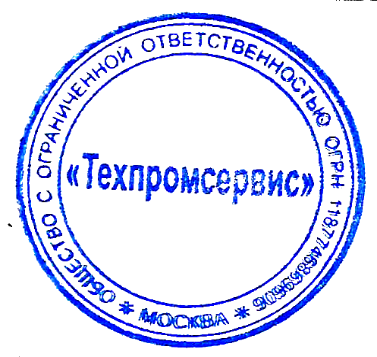 Стр. 4 из 4Объем бункераСтоимость вывоза одного бункера (за сутки)Руб.8м3руб. 00 коп.20м3руб. 00 коп.27м3руб. 00 коп.